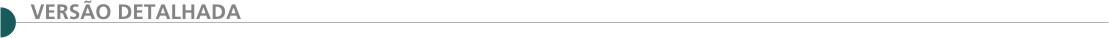 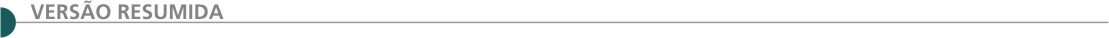  COMPANHIA OPERACIONAL DE DESENVOLVIMENTO, SANEAMENTO E AÇÕES URBANAS – CODAU. TORNA PÚBLICO QUE MARCOU A LICITAÇÃO, MODALIDADE PREGÃO PRESENCIAL Nº. 018/2020Tipo do tipo menor preço global sobre regime de empreitada por preços unitários, objetivando a contratação de empresa especializada para construção de um muro de arrimo em alvenaria e concreto armado, a ser executado na obra do Mirante da Univerdecidade, em atendimento a solicitação da Diretoria de Desenvolvimento e Saneamento. Leis Federais nº. 10.520/2002, 8.666/93, Lei Complementar nº. 123/06 e Decreto 3.555/00. Data/horário para realização da licitação: 09h do dia 03 de março de 2020. Local aquisição do edital, entrega da documentação e proposta de preços, bem como abertura dos envelopes: Av. Saudade, 755 – Uberaba/MG. Informações pelo telefone (0xx34) 3318-6036 / 6037 Site: www.codau.com.br. SAE - SUPERINTENDÊNCIA DE ÁGUA E ESGOTOS DE ITUIUTABA - MG EDITAL DE TOMADA DE PREÇOS Nº 001/2020. A SAE, através de sua Diretoria e da Comissão Permanente de Licitação, situada na Rua 33, nº 474, Setor Sul, cidade de Ituiutaba, estado de Minas Gerais, CEP – 38300-030, torna público que se acha aberta a presente Tomada de Preços, sob o nº 001/2020, tipo MENOR PREÇO POR LOTE, a qual será processada e julgada em conformidade com a Lei nº 8.666/93. Objeto: Execução de obra de substituição de redes e ramais domiciliares de água e esgotos em diversos logradouros da cidade de Ituiutaba/MG, conforme quantidades e especificações constantes no Edital. Departamento responsável: Projetos e Obras. Recursos orçamentários: 17.512.0014.1.047.4.4.90.51.00 e 17.512.0014.1.048.4.4.90.51.00. Prazo de recebimento da documentação para cadastro ATÉ o dia 02/03/2020, ATÉ às 17h00. Prazo para protocolo dos envelopes Habilitação e Proposta - Data: 05/03/2020, ATÉ às 09h00. Abertura dos envelopes: Data: 05/03/2020, às 09h00. O Edital na íntegra e as informações complementares à Licitação encontram-se à disposição dos interessados no site www.sae.com.br, ou na sala da Comissão de Licitação, na Rua 33, n.º 474 - Setor Sul Ituiutaba-MG, CEP 38300-030. Fones: (34)3268-0401 / (34)3268-0404.  PREFEITURA MUNICIPAL DE AIMORÉS/MG. TP Nº 001/2020. TORNA PÚBLICO NOS TERMOS DA LEI 8.666/93, O PROCESSO Nº 011/2020. Objeto: Contratação de empresa técnica especializada, através de Empreitada por Menor Preço Global, para execução de obra de calçamento de 1.568,69m² com piso intertravado (Bloco de concreto) na Rua José Henrique Filho no Distrito de Conceição do Capim, em atenção ao “Convênio de Saída nº 149/000973/2019/SEGOV/ PADEM - Celebrado entre o Estado de Minas, por intermédio da Secretaria de Estado de Governo e o Município de Aimorés”. Abertura: Dia 06/03/2020 às 08:00 horas. Melhores informações à Av. Raul Soares, 310, Centro, Aimorés/MG. Fone: (33) 3267-1932. PREFEITURA MUNICIPAL DE BELO VALE-MG AVISO DE ABERTURA DO ENVELOPE DE PROPOSTA DA CONCORRÊNCIA 024/19, PRC: 150/2019 Objeto: Contratação de empresa prestadora de serviços para construção do prédio de arquivos, almoxarifado e CRAS municipal de Belo Vale, a prefeitura convoca a empresas habilitada para a abertura no dia 28/02/2020 as 14:00 horas na sala de licitações. PREFEITURA MUNICIPAL DE BUENO BRANDÃO – MG. CONCORRÊNCIA PÚBLICA Nº 01/2020. PROCESSO Nº 056/2020Aviso de Licitação. Encontra-se aberto junto a esta prefeitura o processo licitatório em epígrafe, do tipo menor preço por empreitada global, compreendendo material e mão de obra, para execução de obra pública de fechamento, banheiro e arquibancada na Quadra Poliesportiva, para atender ao Departamento Municipal de Desporto e Lazer. A abertura dos envelopes dar-se-á no dia 18/03/2020, às 10 horas. O edital em inteiro teor estará à disposição dos interessados de 2ª a 6ª feira, das 09h às 16h, na Rua Afonso Pena, nº 225, Centro, Bueno Brandão – MG. Fone: (035) 3463-1377 e/ou através do site www.buenobrandao.mg.gov.br.  PREFEITURA MUNICIPAL DE CABO VERDE/MG AVISO DE LICITAÇÃO - 1º ADENDO AO EDITAL/PRORROGAÇÃO DE DATA A Prefeitura Municipal de Cabo Verde, Estado de Minas Gerais, através de sua Comissão Permanente de Licitação, nomeada pela Portaria nº 004/2020, de 02/01/2020, torna público o Primeiro Adendo ao Edital do Processo Licitatório nº 018/2020, Concorrência nº 004/2020, cujo objeto é a concessão administrativa de uso, a título precário, onerosa, de espaço físico para exploração comercial de quiosque da praça de alimentação do município de Cabo Verde/ MG, para alterar a data de abertura da sessão pública inicialmente prevista para o dia 09/03/2020, às 10:00 hs, para o dia 23/03/2020, às 10:00 hs, uma vez que a Administração Municipal não publicou o aviso de edital no Diário Oficial dos Municípios Mineiros, imprensa oficial do município de Cabo Verde/MG e no DOE/MG - Diário Oficial do Estado de Minas Gerais, tornando-se necessário a prorrogação do procedimento licitatório, para a Administração sanar o vício cometido. PREFEITURA MUNICIPAL DE CENTRALINA-MG - SECRETARIA MUNICIPAL DA FAZENDA E PLANEJAMENTO AVISO DE ABERTURA DE LICITAÇÃO TOMADA DE PREÇOS 002/2020 O Município de Centralina-MG., por meio da Comissão Permanente de Licitação, torna público, para conhecimento dos interessados, que realizará licitação na modalidade TOMADA DE PREÇOS Nº 002/2020, cujo objeto é a CONTRATAÇÃO DE EMPRESA HABILITADA EM PRESTAÇÃO DE SERVIÇOS DE OBRA DE ENGENHARIA PARA EXECUÇÃO DE OBRA PAVIMENTAÇÃO ASFÁLTICA EM DIVERSAS VIAS URBANAS DE CENTRALINA, NO REGIME DE EMPREITADA GLOBAL, INCLUINDO, O FORNECIMENTO DE MÃO-DE-OBRA, MATERIAIS E EQUIPAMENTOS NECESSÁRIOS PARA A EXECUÇÃO DOS SERVIÇOS, TUDO EM CONFORMIDADE COM AS ESPECIFICAÇÕES TÉCNICAS CONTIDAS NO MEMORIAL DESCRITIVO, PROJETO DE BÁSICO, PLANILHA (ORÇAMENTÁRIA) QUANTITATIVA DE CUSTO E CRONOGRAMA FÍSICO-FINANCEIRO, CONSTANTES NA PASTA TÉCNICA DO EDITAL. CONFORME R875689/2018 - Operação 1059428-31/2018/Ministério do Desenvolvimento Regional/CAIXA. Abertura será no dia 04/03/2020 às 15h00min. As informações poderão ser obtidas na Prefeitura Municipal de Centralina pelo telefone (34) 3267-8000 ou pelo e-mail: licitacao.centralina@gmail.com das 08h:00 às 17:00 horas. PREFEITURA MUNICIPAL DE ENTRE FOLHAS/ MG - TORNA PUBLICO AVISO DE LICITAÇÃO TOMADA DE PREÇON. 02/2020O objeto e a Contratação de empresa sob o regime de empreitada global, para a execução de Obras e serviço de recapeamento asfáltico de ruas urbanas no município de Entre Folhas, conforme objeto do Contrato de Repasse N.º 1053744-70, Programa Planejamento Urbano, em conformidade com as planilhas e projetos anexos. Abertura: 10/03/2020as 10 Horas. Entre Folhas 13/02/2020.Presidente da CPL e membros da comissão. O edital encontra-se a disposição no site e na Sede da Prefeitura Municipal. Maiores informações, de segunda a sexta-feira, na sede da Prefeitura Municipal de Entre Folhas – MG.  PREFEITURA MUNICIPAL DE ENTRE RIOS DE MINAS (MG) - AVISO DE LICITAÇÃO - TOMADA DE PREÇOS Nº 001/2020. A Prefeitura Municipal de Entre Rios de Minas/MG, torna público, a abertura do Processo Licitatório n.º 026/2020 - Tomada de Preços n.º 001/2020. Objeto: Contratação de pessoa jurídica para realização das obras de engenharia pertinentes ao Contrato de Repasse Nº 1.064.481-13/2019, Convênio SICONV N.º 885842/2019, consistentes em pavimentação em CBUQ (Concreto Betuminoso Usinado a Quente) de parte da Rua Amador de Souza Leão, localizada no Bairro Vargem do Engenho, neste Município de Entre Rios de Minas (MG). Critério de julgamento: Empreitada por Menor Preço Global. Data de abertura: 05 de março de 2020, às 09:00 horas. Local: Salão do Auditório Municipal, situado à Rua Monsenhor Leão, nº 95 - Centro, em Entre Rios de Minas (MG). O Edital e seus Anexos poderão ser adquiridos na sede da Prefeitura Municipal, junto à Comissão Permanente de Licitações, à Rua Monsenhor Leão, n.º 110 - Centro, em Entre Rios de Minas (MG), ou no link “Licitações”, sub-link “Licitações 2020” do sítio eletrônico www.entreriosdeminas.mg.gov.br. Mais informações pelo telefone (31) 3751-2747.  PREFEITURA MUNICIPAL DE EXTREMA - MG - PROCESSO LICITATÓRIO Nº 047/2020 – CONCORRÊNCIA PÚBLICA Nº 004/2020O Município de Extrema, através da Comissão Permanente de Licitação, torna público que fará realizar às 09:00 horas do dia 19 de março de 2020, em sua sede Av. Delegado Waldemar Gomes Pinto, 1624, Bairro da Ponte Nova, a habilitação para o Processo Licitatório nº 000047/2020 na modalidade Concorrência Pública nº 000004/2020, objetivando a Contratação de empresa para execução de obras de pavimentação e drenagem (sem fornecimento de materiais), incluso fornecimento de equipamentos para execução dos serviços. Mais informações pelo endereço eletrônico http://extrema.mg.gov.br/licitacoes. PROCESSO LICITATÓRIO Nº 029/2020 – CONCORRÊNCIA PÚBLICA Nº 002/2020O Município de Extrema, através da Comissão Permanente de Licitação, torna público que devido a alterações no edital e anexos, reabriu o prazo e fará realizar às 09:00 horas do dia 18 de março de 2020, em sua sede Av. Delegado Waldemar Gomes Pinto, 1624, Bairro da Ponte Nova, a habilitação para o processo licitatório nº 000029/2020 na modalidade Concorrência Pública nº 000002/2020, objetivando a contratação de empresa especializada para prestação de serviços de obras de qualificação viária - lotes 1 e 2, bem como, elaboração de estudos e projetos executivos a serem executados na via de acesso ao Bairro Pessegueiros e na via de Acesso da Av. Jardim Bela Vista – Barreiro - Extrema - MG., que estava prevista para às 09:00 horas do dia 11 de março de 2020. Mais informações pelo e-mail decol@extrema.mg.gov.br. PROCESSO LICITATÓRIO Nº 006/2020 - CONCORRÊNCIA PÚBLICA Nº 001/2020O Município de Extrema, através da Comissão Permanente de Licitação, torna público que devido à alterações na Planilha Orçamentária, fará realizar às 09:00 horas do dia 20 de março de 2020, em sua sede Av. Delegado Waldemar Gomes Pinto, 1624, Bairro da Ponte Nova, a habilitação para o Processo Licitatório nº 000006/2020 na modalidade Concorrência Pública nº 000001/2020, objetivando a CONTRATAÇÃO DE EMPRESA PARA FORNECIMENTO DE MATERIAIS E MÃO DE OBRA PARA CONSTRUÇÃO DE ESCOLA DE ENSINO FUNDAMENTAL NO BAIRRO DO SALTO, EXTREMA-MG., que estava prevista para às 09:00 horas do dia 28 de fevereiro de 2020. Mais informações pelo e-mail decol@extrema.mg.gov.br.  PREFEITURA MUBNICIPAL DE ITAPEVA/MG – PREGÃO PRESENCIAL 019/2020 PROCESSO LICITATÓRIO 035/2020, EDITAL 016/2020 Tipo: Menor Preço Global. Objeto: Registro de preço para contratação de empresa especializada para o fornecimento, conforme a demanda, de CBUQ (concreto betuminoso usinado quente) para recomposição asfáltica, com fornecimento de materiais, equipamento e mão de obra, incluindo nos serviços a usinagem, transporte da massa, recorte, limpeza e imprimação de pintura de ligação RR-1C com aplicação no local com rolo compactador para fins de operação tapa-buraco e construção de lombadas em diversas ruas do município. A sessão realizar-se às 09 horas do dia 04 de março de 2020 na sede da CPL, na Rua Ulisses Escobar, 30, Centro, Itapeva, Estado de Minas Gerais. Edital encontra-se no site www.itapeva.mg.gov.br. Mais informações pelos e-mails licitacao@itapeva.mg.gov.br e/ou licitacao2@itapeva.mg.gov.br ou pelo telefone (35) 3434-1354. PREFEITURA MUNICIPAL DE JOÃO MONLEVADE AVISO DE LICITAÇÃO NOVA DATA – CONCORRÊNCIA 01/2020O Município de João Monlevade torna pública a licitação na modalidade Concorrência01/2020. Objeto: Contratação de empresa para execução de obras de pavimentação nova, microdrenagem, rede coletora de esgotamento sanitário, calçadas com acessibilidade e sinalização viária nas ruas b, c e Geraldo Ferreira de Araújo no bairro tanquinho, perímetro urbano. Data de abertura:23/03/2020 às 14:00 horas. Edital disponível no Setor de Licitações para cópia magnética e no site do município (www.pmjm.mg.gov.br). Mais informações: 31 3859-2525 (Setor de Licitações).  PREFEITURA MUNICIPAL DE JOÃO MONLEVADE/ MG - AVISO DE LICITAÇÃO NOVA DATA – CONCORRÊNCIA 02/2020O Município de João Monlevade torna pública a licitação na modalidade Concorrência 02/2020. Objeto: Contratação de empresa para execução de obras de pavimentação, microdrenagem, rede de abastecimento de água, rede de esgotamento sanitário, calçadas com acessibilidade e sinalização viária nas ruas colina, colombo, cometa, Gigliane tâmara de almeida, Guarujá, Iriri e Osvaldo Lara e as avenidas Camburi e Sebastião Simão de almeida, bairro Sion, perímetro urbano. Data de abertura: 24/03/2020 às 14:00 horas. Edital disponível no Setor de Licitações para cópia magnética e no site do município (www.pmjm. mg.gov.br). Mais informações: 31 3859-2525 (Setor de Licitações).  PREFEITURA MUNICIPAL DE MONTE BELO/ MG - TOMADA DE PREÇO Nº 04/2020. PROCESSO Nº 014/2020. Objeto: Contratação de empresa especializada na execução de obras de pavimentação asfáltica de 3119,00 m² nas ruas Dona Sarah, do Correio, Antônio Araújo Pimenta e Francisco F. da Rocha no Distrito de Santa Cruz da Aparecida no Município de Monte Belo/MG, conforme Projeto Básico vinculado ao Convênio N° 1491000264/2019, firmado com a Secretaria de Estado de Governo, de acordo com especificações constantes no edital. Abertura e Protocolo: 04/03/2020, sendo protocolo 12h30 às 13h, na Divisão de Material e Patrimônio da Prefeitura e posterior abertura às 13h30. Editais e informações no site: www.montebelo.mg.gov.br ou na Divisão de Material e Patrimônio, sito à Rua XV de Novembro, n° 834 - Centro. TOMADA DE PREÇO Nº 05/2020. PROCESSO Nº 022/2020. Objeto: Contratação de empresa especializada para execução de reforma da Praça João Pedro Boneli, em Monte Belo, em atendimento a Secretaria Municipal de Obras e Serviços Públicos, de acordo com especificações constantes no edital. Abertura e Protocolo: 05/03/2020, sendo protocolo 12h30 às 13h na Divisão de Material e Patrimônio da Prefeitura e posterior abertura às 13h30. Editais e informações no site: www.montebelo.mg.gov.br ou na Divisão de Material e Patrimônio, sito à Rua XV de Novembro, n° 834 - Centro. TOMADA DE PREÇO Nº 06/2020. PROCESSO N° 025/2020. Objeto: Contratação de empresa especializada para execução de obras de reconstrução da infraestrutura para recuperação de área danificada no Bairro Santa Rita, em atendimento a Secretaria Municipal de Obras e Serviços Públicos, de acordo com especificações constantes no edital. Abertura e Protocolo: 06/03/2020, sendo protocolo 12h30 às 13h na Divisão de Material e Patrimônio da Prefeitura e posterior abertura às 13h30. Editais e informações no site: www.montebelo.mg.gov.br ou na Divisão de Material e Patrimônio, sito à Rua XV de Novembro, n° 834 - Centro.  PREFEITURA MUNICIPAL DE MONTE CARMELO –MG. AVISO DE LICITAÇÃO – TOMADA DE PREÇOS - Nº 01/2020. O Secretário Municipal de Fazenda, no uso de suas atribuições legais, torna público que fará realizar no dia 03 de março de 2020, às 09:00 horas no setor de Licitações, da Prefeitura Municipal de Monte Carmelo - MG, situado à Avenida Olegário Maciel nº 129 – 2º Andar, Bairro Centro, perante Comissão para tal designada, a Tomada de Preços – nº 01/2020, tipo Menor Preço Global. Cujo Objeto: Refere-se à Contratação de Empresa Especializada em Engenharia, para a Execução de Obra da Ponte da Avenida João Pinheiro, no Centro da Cidade de Monte Carmelo-MG. Para obterem maiores informações os interessados poderão procurar o Setor de Licitação, de 08:00 às 11:30, e de 13:30 às 17:00 ou ligue (34) 3842-5880 ou ainda pelo e-mail licitacao@montecarmelo.mg.gov.br. O edital encontra-se a disposição dos interessados no site www.montecarmelo.mg.gov.br, ou na sede da Prefeitura.  PREFEITURA MUNICIPAL DE MURIAÉ/ MG - LICITAÇÃO CONCORRÊNCIA PÚBLICA 005/2020 Prefeitura Municipal de Muriaé publica Concorrência Pública nº 005/2020 – Processo nº 047/2020 - Requisitante: SMOP Objeto: Contratação de empresa especializada para Construção de Pavimentação Asfáltica em CBUQ nas ruas dos Bairros Dornelas, Dornelas II e José Cirilo, no município de Muriaé - MG – Abertura da sessão de licitação dia 25/03/2020 às 08:30 horas na Sala de Reuniões do Depto. de Licitações, situado na Av. Maestro Sansão, 236, 3º Andar, Ed. Centro Administrativo “Pres. Tancredo Neves”, Centro, Muriaé, MG – O Edital poderá ser obtido no site www.muriae.mg.gov.br e no Depto. de Licitações, no horário de 13:00 h às 17:00 h - Maiores informações pelo telefone (32) 3696- 3317. PREFEITURA MUNICIPAL DE OLÍMPIO NORONHA/MG - PROCESSO LICITATÓRIO 12-2020 TOMADA DE PREÇOS 02-2020Objeto: Contratação de empresa especializada para execução de obra de reforma e modernização do Estádio Municipal Pedro Pinelli deste município de Olímpio Noronha conforme projeto básico anexo deste edital, incluindo o fornecimento de materiais, transporte, equipamentos e mão-de-obra, conforme convênio Siconv nº 874690/2018. A Sessão pública para entrega dos envelopes como os documentos de habilitação e proposta de preços será no dia 28 de fevereiro de 2020 às 08h, na Prefeitura Municipal de Olímpio Noronha/MG, na Rua 1º de março,450 – Centro - Olímpio Noronha – MG, o edital e seus anexos estão disponíveis no site www.olimpionoronha.mg.gov.br para download e poderá ser solicitado através do e-mail compraslicitacoes@olimpionoronha.mg.gov.br.  PREFEITURA MUNICIPAL DE PEDRA DOURADA - MG - P.L. Nº 015/2020 NA MODALIDADE P.P. Nº 008/2020 ABERTURA: às 09:00h do dia 03/03/2020.Objeto: Equipamentos para infraestrutura de pavimentação em vias do município. O resumo do edital pode ser obtido através do www.diariomunicipal.com.br/amm-mg. Pedra Dourada 12/02/2020.Juliana Medeiros Janeti Soares. Pregoeira. 2 cm -12 1323441 - 1 PREFEITURA MUNICÍPAL DE PIMENTA/MG Pregão Presencial nº 005/2020. Procedimento Licitatório nº 007/2020. Sessão Oficial: 04/03/2020 às 08:00 hs. Objeto: Registro de Preços para futura e eventual contratação de serviços de Psicologia, Médico Clinica Geral e Médico Pediatra para atender a demanda da Secretaria de Saúde e Vigilância Sanitária, Secretaria de Assistência Social e Secretaria de Educação do Município. O Edital poderá ser solicitado pelo e-mail licitapta@gmail.com ou na sede da Prefeitura Municipal. Informações (37) 3324-1057. Pimenta/MG, 12 de fevereiro de 2020. Allysson José Ribas de Oliveira – Pregoeiro. 3 cm -13 1324014 - 1 PREFEITURA MUNICIPAL DE PIRAPORA RATIFICAÇÃO/HOMOLOGAÇÃO - Processo nº086/2019 – Inexigibilidade nº 008/2019. Objeto: contratação prestação de serviços de publicação de atos oficiais no diário Oficial “Minas Gerais”, órgão oficial dos poderes do Estado.  PREFEITURA MUNICIPAL DE POMPÉU/ MG - PROCESSO LICITATÓRIO 013/2020, CONCORRENCIA PÚBLICA 002/2020.O Objeto: Contratação de empresa para revitalização dos canteiros das Avenidas Capitão Joaquim Antônio e Aurora Alves, conforme Contrato de Financiamento BDMG/ BF nº 245.808/18, conforme despacho do Prefeito com base no art. 49 da Lei 8.666/93.Inf:Tel: (37) 3523 1000, ramal 211, e-mail: editaislicitacao@pompeu.mg.gov.br ou site www.pompeu.mg.gov.br.  PREFEITURA MUNICIPAL DE SANTA CRUZ DO ESCALVADO - MG. RETIFICAÇÃO DE AVISO DE LICITAÇÃO Nº 025/2020. O Município de Santa Cruz do Escalvado-MG, torna público, para conhecimento dos interessados que fará realizar licitação na modalidade de Tomada de Preço nº 003/2020, no dia 03 de março de 2020 às 13:00 hs, para contratação de empresa para executar obras de pavimentação em bloquete sextavado e drenagem no Córrego dos Henriques, Santa Cruz do Escalvado/MG de acordo com o Convênio de Cooperação Técnica e Financeira nº 5191.000.162/2016 – MGI. Maiores informações pelo telefone (31) 3883-1153, do Setor de Licitação.  PREFEITURA MUNICIPAL DE TRÊS PONTAS-MG. – AVISO DE LICITAÇÃO – CONCORRÊNCIA N.º 005/2020 – PROCESSO N.º 226/2020 A Prefeitura Municipal de Três Pontas - MG, através da Comissão Permanente de Licitação, torna pública a abertura de procedimento licitatório na modalidade Concorrência, do tipo Menor Preço, para Contratação de empresa para Prestação de Serviço de Reforma de imóvel da Prefeitura, situado na Rua Barão da Boa Esperança, n.º 1.269, para instalação de Centro Municipal de Educação Infantil, com fornecimento de material e mão de obra. O Edital completo e seus anexos poderão ser retirados gratuitamente no sítio www.trespontas.mg.gov.br, ou ainda obtidos junto à Comissão Permanente de Licitação, mediante requerimento onde conste os dados do solicitante, no horário compreendido das 8 (oito) às 17 (dezessete) horas, de segunda à sexta-feira, e recolhimento do valor relativo à cópia reprográfica, correspondentes ao valor de R$ 0,30 (trinta centavos) por lauda, mediante pagamento de boleto bancário emitido pela Divisão de Tributação. A abertura dos envelopes será realizada pela Comissão Permanente de Licitação do Município, no dia 18 de março de 2020, às 09 horas, na sala da Divisão de Licitações e Contratos. CONCORRÊNCIA N.º 007/2020 – PROCESSO N.º 251/2020 A Prefeitura Municipal de Três Pontas - MG, através da Comissão Permanente de Licitação, torna pública a abertura de procedimento licitatório na modalidade Concorrência, do tipo Menor Preço, para Contratação de Empresa para Prestação de Serviços de Pavimentação Asfáltica e Recape Tipo CBUQ em trecho de vias urbanas do Bairro São Benedito, no Município de Três Pontas. O Edital completo e seus anexos poderão ser retirados gratuitamente no sítio www.trespontas.mg.gov.br, ou ainda obtidos junto à Comissão Permanente de Licitação, mediante requerimento onde conste os dados do solicitante, no horário compreendido das 8 (oito) às 17 (dezessete) horas, de segunda à sexta-feira, e recolhimento do valor relativo à cópia reprográfica, correspondentes ao valor de R$ 0,30 (trinta centavos) por lauda, mediante pagamento de boleto bancário emitido pela Divisão de Tributação. A abertura dos envelopes será realizada pela Comissão Permanente de Licitação do Município, no dia 20 de março de 2020, às 09 horas, na sala da Divisão de Licitações e Contratos. ÓRGÃO LICITANTE: DEER-MGEDITAL: CONCORRÊNCIA EDITAL 012/2020Endereço: Av. dos Andradas, 1.120, sala 1009, Belo Horizonte/MG.Maiores Informações: Telefone: (31) 3235-1272 - Fax: (31) 3235-1004. E-mail: asl@der.mg.gov.br.Endereço: Av. dos Andradas, 1.120, sala 1009, Belo Horizonte/MG.Maiores Informações: Telefone: (31) 3235-1272 - Fax: (31) 3235-1004. E-mail: asl@der.mg.gov.br.OBJETO: IMPLANTAÇÃO DE VIAS LATERAIS NO ANEL RODOVIÁRIO SUL DE MONTES CLAROS, 4,65 KM (PISTA DIREITA) E 4,61 KM (PISTA ESQUERDA), COM EXTENSÃO MÉDIA DE 4,63 KM.OBJETO: IMPLANTAÇÃO DE VIAS LATERAIS NO ANEL RODOVIÁRIO SUL DE MONTES CLAROS, 4,65 KM (PISTA DIREITA) E 4,61 KM (PISTA ESQUERDA), COM EXTENSÃO MÉDIA DE 4,63 KM.OBJETO: IMPLANTAÇÃO DE VIAS LATERAIS NO ANEL RODOVIÁRIO SUL DE MONTES CLAROS, 4,65 KM (PISTA DIREITA) E 4,61 KM (PISTA ESQUERDA), COM EXTENSÃO MÉDIA DE 4,63 KM.DATAS:Entrega: 23/03/2020, até ás 17:00.Abertura: 24/03/2020, ás 09:30.Prazo de execução: 360 dias.DATAS:Entrega: 23/03/2020, até ás 17:00.Abertura: 24/03/2020, ás 09:30.Prazo de execução: 360 dias.VALORESVALORESVALORESVALORESVALORESValor Estimado da ObraCapital Social Garantia de PropostaGarantia de PropostaValor do EditalR$ 16.658.142,34R$ -R$ -R$ -R$ -CAPACIDADE TÉCNICA: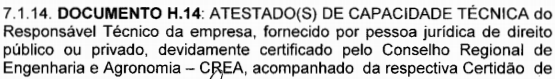 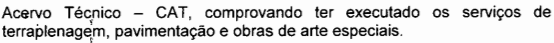 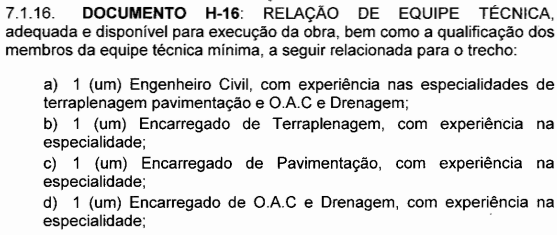 CAPACIDADE TÉCNICA:CAPACIDADE TÉCNICA:CAPACIDADE TÉCNICA:CAPACIDADE TÉCNICA:CAPACIDADE OPERACIONAL: 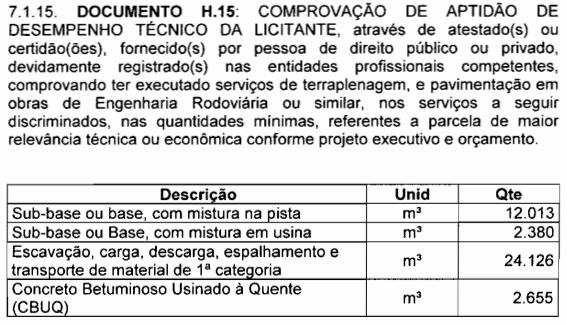 CAPACIDADE OPERACIONAL: CAPACIDADE OPERACIONAL: CAPACIDADE OPERACIONAL: CAPACIDADE OPERACIONAL:  ÍNDICES ECONÔMICOS: - ILC > 1,0; - ILG > 1,0; - SG > 1,0; RF ≥ 0,10 ÍNDICES ECONÔMICOS: - ILC > 1,0; - ILG > 1,0; - SG > 1,0; RF ≥ 0,10 ÍNDICES ECONÔMICOS: - ILC > 1,0; - ILG > 1,0; - SG > 1,0; RF ≥ 0,10 ÍNDICES ECONÔMICOS: - ILC > 1,0; - ILG > 1,0; - SG > 1,0; RF ≥ 0,10 ÍNDICES ECONÔMICOS: - ILC > 1,0; - ILG > 1,0; - SG > 1,0; RF ≥ 0,10OBSERVAÇÕES: - Consórcio: Conforme edital.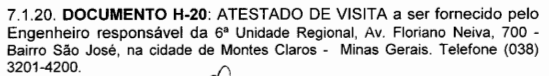 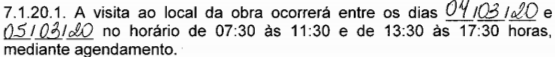 Fone: (31) 3235-1272 - E-mail: asl@deer.mg.gov.br. Clique aqui para obter informações do edital. OBSERVAÇÕES: - Consórcio: Conforme edital.Fone: (31) 3235-1272 - E-mail: asl@deer.mg.gov.br. Clique aqui para obter informações do edital. OBSERVAÇÕES: - Consórcio: Conforme edital.Fone: (31) 3235-1272 - E-mail: asl@deer.mg.gov.br. Clique aqui para obter informações do edital. OBSERVAÇÕES: - Consórcio: Conforme edital.Fone: (31) 3235-1272 - E-mail: asl@deer.mg.gov.br. Clique aqui para obter informações do edital. OBSERVAÇÕES: - Consórcio: Conforme edital.Fone: (31) 3235-1272 - E-mail: asl@deer.mg.gov.br. Clique aqui para obter informações do edital. 